CAMARA MUNICIPAL DE SANTA BRANCA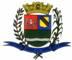 SECRETARIA DE FINANÇAS - CNPJ.01.958.948/0001-17PCA AJUDANTE BRAGA 108 CENTRO SANTA BRANCAData: 08/12/2016 12:13:45Transparência de Gestão Fiscal - LC 131 de 27 de maio 2009 Sistema CECAM (Página: 1 / 3)Empenho	Processo	Fornecedor	Descrição	Mod. Lic.	Licitação	Valor Empenhado	Valor Liquidado	Valor PagoMovimentação do dia 30 de Novembro de 201601 - PODER LEGISLATIVO01.00.00.00.0.0000.0000 - DESPESA EXTRAORÇAMENTÁRIA 01.00.00.00.0.0000.0000.0.0111000 - GERAL01.01.00 - CAMARA MUNICIPAL01.01.00 - CAMARA MUNICIPAL 01.01.00.01.000 - Legislativa 01.01.00.01.31 - Ação Legislativa01.01.00.01.31.0001 - MANUTENÇÃO DA CAMARA 01.01.00.01.31.0001.2001 - MANUTENÇÃO DA CAMARA 01.01.00.01.31.0001.2001.31901301 - FGTS 01.01.00.01.31.0001.2001.31901301.0111000 - GERAL, refere -se aos vales mercadorias descontados dos servidores e vereadores e m folha de pagamento no mes de novembro de 2016, parte deescontada dos servidores e vereadores da camara municipa l referente a contribuição social de competencia do mes de novembro e decimo ter ceiro salario de 201601.01.00.01.31.0001.2001.33903007 - GÊNEROS DE ALIMENTAÇÃO 01.01.00.01.31.0001.2001.33903007.0111000 - GERAL01.01.00.01.31.0001.2001.33903021 - MATERIAL DE COPA E COZINHA 01.01.00.01.31.0001.2001.33903021.0111000 - GERAL317	0/0	463 - TFG DISTRIBUIDORA DE MAT LIMP LTDA E	DISPENSA D	/0	0,00	0,00	1.386,19CAMARA MUNICIPAL DE SANTA BRANCA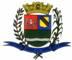 SECRETARIA DE FINANÇAS - CNPJ.01.958.948/0001-17PCA AJUDANTE BRAGA 108 CENTRO SANTA BRANCAData: 08/12/2016 12:13:45Transparência de Gestão Fiscal - LC 131 de 27 de maio 2009 Sistema CECAM (Página: 2 / 3)01.01.00.01.31.0001.2001.33903919 - MANUTENÇÃO E CONSERVAÇÃO DE VEÍCULOS 01.01.00.01.31.0001.2001.33903919.0111000 - GERAL335	0/0	453 - MARIA APARECIDA DESOUZA SANTA BRA01.01.00.01.31.0001.2001.33903958 - SERVIÇOS DE TELECOMUNICAÇÕES 01.01.00.01.31.0001.2001.33903958.0111000 - GERALdianteiras do veiculo poloMODALIDADES DE LICITAÇÃOCO-C - CONVITE / COMPRAS/SERVIÇOSCONC - CONCURSO PÚBLICOCO-O - CONVITE / OBRASCP-C - CONCORRÊNCIA PUBLICA / COMPRAS/SERVIÇOSCP-O - CONCORRÊNCIA PUBLICA / OBRASDISP - DISPENSAIN-G - INEXIGIBILIDADEIS-C - ISENTO DE LICITAÇÕES / COMPRAS/SERVIÇOSIS-O - ISENTO DE LICITAÇÕES / OBRASPR-E - PREGAO ELETRÔNICOPR-G - PREGAO PRESENCIALTP-C - TOMADA DE PREÇOS / COMPRAS/SERVIÇOSTP-O - TOMADA DE PREÇOS / OBRASCAMARA MUNICIPAL DE SANTA BRANCA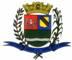 SECRETARIA DE FINANÇAS - CNPJ.01.958.948/0001-17PCA AJUDANTE BRAGA 108 CENTRO SANTA BRANCAData: 08/12/2016 12:13:45Transparência de Gestão Fiscal - LC 131 de 27 de maio 2009 Sistema CECAM (Página: 3 / 3)Empenho	Processo	Fornecedor	Descrição	Mod. Lic.	Licitação	Valor Empenhado	Valor Liquidado	Valor PagoSANTA BRANCA, 30 de Novembro de 2016EVANDRO LUIZ DE MELO SOUSA1SP147248/0-8CHEFE DA COORD FINANCEIRA1001190/0329- CND DROGARIA LTDA1001200/07- Instituto Nacional do Seguro Social/00,000,001.652,35/08.038,578.038,570,003370/037 - Fundo de Garantia por Tempo de Serviços, recolhimento do FGTS referente a competencia do mes de novmebro    e decimo terceiroOUTROS/NÃO/01.681,041.681,040,00de 2016  conforme sefip01.01.00.01.31.0001.2001.31901302 - CONTRIBUIÇÕES PREVIDENCIÁRIAS - INSS01.01.00.01.31.0001.2001.31901302 - CONTRIBUIÇÕES PREVIDENCIÁRIAS - INSS01.01.00.01.31.0001.2001.31901302 - CONTRIBUIÇÕES PREVIDENCIÁRIAS - INSS01.01.00.01.31.0001.2001.31901302.0111000 - GERAL01.01.00.01.31.0001.2001.31901302.0111000 - GERAL01.01.00.01.31.0001.2001.31901302.0111000 - GERAL3380/07 - Instituto Nacional do Seguro Social, parte da camara municipal referente a contribuição social de com   petencia de novembroOUTROS/NÃO/019.990,7619.990,760,00de 2016 e do decimo  terceiro salario de 2016  conforme sefip01.01.00.01.31.0001.2001.33903001 - COMBUSTÍVEIS E LUBRIFICANTES AUTOMOTIVOS01.01.00.01.31.0001.2001.33903001 - COMBUSTÍVEIS E LUBRIFICANTES AUTOMOTIVOS01.01.00.01.31.0001.2001.33903001 - COMBUSTÍVEIS E LUBRIFICANTES AUTOMOTIVOS01.01.00.01.31.0001.2001.33903001 - COMBUSTÍVEIS E LUBRIFICANTES AUTOMOTIVOS01.01.00.01.31.0001.2001.33903001.0111000 - GERAL01.01.00.01.31.0001.2001.33903001.0111000 - GERAL01.01.00.01.31.0001.2001.33903001.0111000 - GERAL3360/0219 - ARNALDO MICHELLETTI JUNIOR, refere -se aos abastecimentos de gasolina comum nos veiculos da camara mun   icipal noDISPENSA D/0499,31499,310,00mes de novmebro de 20163330/0439- FABRICA DE GELO STA BRANCA LTDA ME3340/0454- EMPORIO ANDALUZIA LTDA, galão de agua mineral 20 litrosDISPENSA D/032,0032,000,00, Refere -se as cestas de natal para servidores e estagiarios da Camara Muni  cipal no anoDISPENSA D/02.367,842.367,840,00de 2016 conforme Resolução n.04 de 29 de novembro de 2016.EmpenhoProcessoFornecedorDescriçãoMod. Lic.   LicitaçãoMod. Lic.   LicitaçãoValor EmpenhadoValor LiquidadoValor Pago, copo descartavel 180ml c/100un, cera liquida acrilyc galao 5 l,desinfetante deep washcampestre e lavanda 5 l, papel toalha 100% grampel c/5000, saco de   lixo preto ref 40 ltscampestre e lavanda 5 l, papel toalha 100% grampel c/5000, saco de   lixo preto ref 40 ltscom 100un, saco de lixo preto ref 60 litros com 100 un, saco de lixo preto ref 105 litros3310/0307 - CAFE RIBEIRO DU VALE LTDAc/100 un, caixa de adoçante finn po c/100 unDISPENSA D/00,000,00375,003310/0307 - CAFE RIBEIRO DU VALE LTDA, copo descartavel dixie 160 ml pcDISPENSA D/00,000,00375,0001.01.00.01.31.0001.2001.33903901 - ASSINATURAS DE PERIÓDICOS E ANUIDADES01.01.00.01.31.0001.2001.33903901 - ASSINATURAS DE PERIÓDICOS E ANUIDADES01.01.00.01.31.0001.2001.33903901 - ASSINATURAS DE PERIÓDICOS E ANUIDADES01.01.00.01.31.0001.2001.33903901.0111000 - GERAL01.01.00.01.31.0001.2001.33903901.0111000 - GERAL01.01.00.01.31.0001.2001.33903901.0111000 - GERAL150/0240 - UNIVERSO ONLINE S.A., EMEPNHO GLOBAL PARA PAGAMENTOS DOS SERVIÇO ASSINATURA DE, EMEPNHO GLOBAL PARA PAGAMENTOS DOS SERVIÇO ASSINATURA DEDISPENSA D/00,000,0044,18PROVEDOR DE INTERNET DUARNTE EXERCICIO DE 2016, troca de embregam e atuador do veiculo polo, passe de volante embreagem do veiculoDISPENSA D/0500,00500,000,00polo, alinhamento da roda, cambagens nas rodas dianteiras, balanciamento das rodas120/0127 - EMBRATEL EMPRESA BRAS. TELECOMUN, EMPENHO GLOBAL PARA PAGAMENTO DAS LIGAÇOES TELEFONICAS REALIZADADISPENSA D/00,000,0095,29VIA EMBRATEL DURANTE EXERCICIO DE 201601.01.00.01.31.0001.2001.33903990 - SERVIÇOS DE PUBLICIDADE LEGAL01.01.00.01.31.0001.2001.33903990 - SERVIÇOS DE PUBLICIDADE LEGAL01.01.00.01.31.0001.2001.33903990 - SERVIÇOS DE PUBLICIDADE LEGAL01.01.00.01.31.0001.2001.33903990.0111000 - GERAL01.01.00.01.31.0001.2001.33903990.0111000 - GERAL01.01.00.01.31.0001.2001.33903990.0111000 - GERAL110/019 - IMPRENSA OFICIAL DO ESTADO S/A IMES, EMPENHO GLOBAL PARA PAGAMENTO DAS PUBLICAÇÃO DOS ATOS OFICIAL NODISPENSA D/00,000,00230,47DIARIO OFICIAL DO ESTADO EXECUTIVO 1 DURANTE EXERCICIO DE 201601.01.00.01.31.0001.2001.33903999 - OUTROS SERVIÇOS DE TERCEIROS - PESSOA JURÍDICA01.01.00.01.31.0001.2001.33903999 - OUTROS SERVIÇOS DE TERCEIROS - PESSOA JURÍDICA01.01.00.01.31.0001.2001.33903999 - OUTROS SERVIÇOS DE TERCEIROS - PESSOA JURÍDICA01.01.00.01.31.0001.2001.33903999 - OUTROS SERVIÇOS DE TERCEIROS - PESSOA JURÍDICA01.01.00.01.31.0001.2001.33903999.0111000 - GERAL01.01.00.01.31.0001.2001.33903999.0111000 - GERAL01.01.00.01.31.0001.2001.33903999.0111000 - GERAL570/0434 - PLG SIQUEIRA CONSERVACAO LIMPEZA L, Empenho global para pagamentos dos serviços durante o exerciciode 2016 conformeCONVITE01/20150,000,005.504,85SUBTOTALcontrato------------------------------------------------------------------33.109,5233.109,529.288,33TOTAL------------------------------------------------------------------33.109,5233.109,529.288,33